(replace this text with the title, fitting on two lines or less)Authors: (list all authors; underlining the presenting author)Affiliations: (list of institutions with which the authors are affiliated)Presenting author email: (email@address.edu)Website: (optionally, list your lab website or personal profile URL)Abstract : (350 words or less; optionally you may insert a figure, but make sure the entire abstract fits on a single page)Acknowledgments: (e.g., grant support)Conflicts of interest: (list any conflicts of interest here)References: (list any references cited in your abstract; if there are none, ease this section)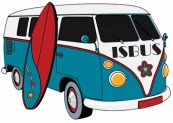 